Name: ____________________________________Date: ________________ Class: _______________WEEKLY CURRENT EVENTWhere did event(s) occur? Color in or place an “x” on the map.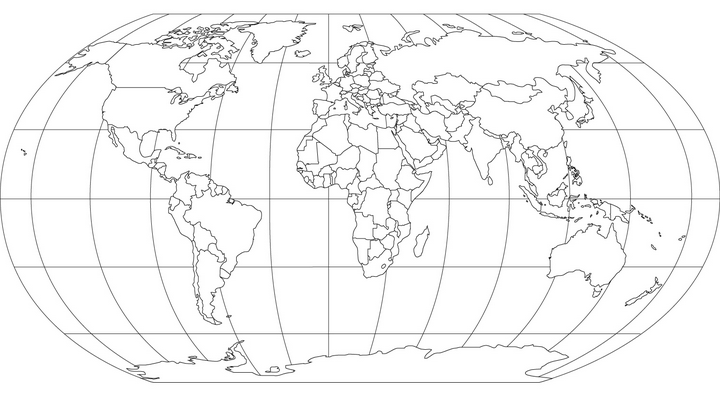 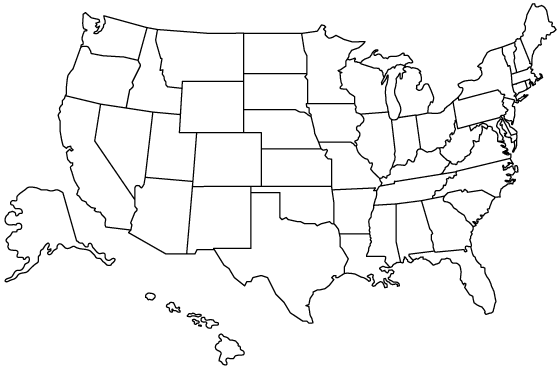 Summary: (Paragraph form: Who, What, Where, When, Why)______________________________________________________________________________________________________________________________________________________________________________________________________________________________________________________________________________________________________________________________________________________________________________________________________________________________________________________________________________________________________________________________________________________________________________________________________________________________________________________________________________________________________________________________________________________________________________________________________________________________________________________________Response: (Paragraph form)What is your reaction to the events? How does it make you feel?What is your opinion of the events that happened and why do you feel this way?How does/can this relate to you, your life, your communityWhat impact will/could this have on your, your life, your community, the world__________________________________________________________________________________________________________________________________________________________________________________________________________________________________________________________________________________________________________________________________________________________________________________________________________________________________________________________________________________________________________________Name: ____________________________________Date: ________________ Class: _______________WEEKLY CURRENT EVENTWhere did event(s) occur? Color in or place an “x” on the map.Summary: (Paragraph form: Who, What, Where, When, Why)______________________________________________________________________________________________________________________________________________________________________________________________________________________________________________________________________________________________________________________________________________________________________________________________________________________________________________________________________________________________________________________________________________________________________________________________________________________________________________________________________________________________________________________________________________________________________________________________________________________________________________________________Response: (Paragraph form)What is your reaction to the events? How does it make you feel?What is your opinion of the events that happened and why do you feel this way?How does/can this relate to you, your life, your communityWhat impact will/could this have on your, your life, your community, the world__________________________________________________________________________________________________________________________________________________________________________________________________________________________________________________________________________________________________________________________________________________________________________________________________________________________________________________________________________________________________________________Date of Article:Headline:Author:Source (URL)  or  article attachedDate of Article:Headline:Author:Source (URL)  or  article attached